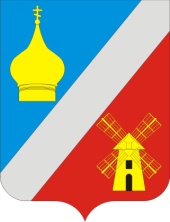 СОБРАНИЕ ДЕПУТАТОВФЕДОРОВСКОГО СЕЛЬСКОГО ПОСЕЛЕНИЯНЕКЛИНОВСКОГО РАЙОНА РОСТОВСКОЙ ОБЛАСТИР Е Ш Е Н И Е 	За    особые заслуги в развитии Федоровского сельского поселения, за деятельность, способствующую его процветанию, активное участие в социально –экономической жизни Федоровского сельского поселения, в связи с 165-летием села Ефремовкаа  и в соответствии с Положением  о Почетном Знаке «За заслуги перед Федоровским сельским поселением», утвержденного решением Собрания депутатов Федоровского сельского поселения от 20 января 2012 года № 142 а , Собрание депутатов Федоровского сельского поселения  РЕШИЛО:	1. Наградить Почетным знаком «За заслуги перед Федоровским сельским поселением Неклиновского района Ростовской области » , согласно  приложению 1	2.Произвести вручение Почетных Знаков «За заслуги перед Федоровским сельским поселением» в торжественной обстановке в рамках празднования 165-летия села  Ефремовка.	3.Опубликовать (обнародовать) настоящее решение в информационном бюллетене Федоровского сельского поселения.	4. Контроль за исполнением настоящего решения возложить на постоянную комиссию Собрания депутатов по вопросам местного самоуправления, связям с общественными организациями, социальной и молодежной политики, торговли , бытового обслуживания , охраны общественного порядка (А.Е.Щварц).Председатель собрания Депутатов – Глава Федоровского  сельского поселения			                   	С.А. Слинькос. Федоровка31.07.2018 г.№ 101/1ПРИЛОЖЕНИЕ № 1			к  Решению Собрания депутатов Федоровского  сельского поселения от 31.07.2018года № 101/1С П И С О К   Г Р А Ж Д А Н,  награжденных Почетным Знаком                   «За заслуги перед Федоровским сельским поселением»Беловолов Григорий Федорович.О награждении Почетным знаком «За заслуги перед Федоровским сельским поселением Неклиновского района Ростовской области»ПринятоСобранием депутатов31 июля  2018 года